Self Isolation WorkWeek Beginning: 05/10/2020Year Group: ReceptionPhonics: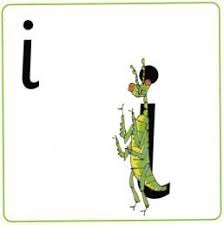 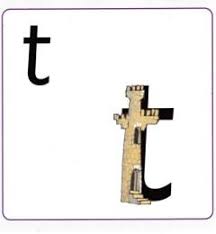 
Maths:Writing: